　　　　　　　　　　　　　　　　　　　　　日消協発第９１号　　　　　　　　　　　　　　　　　　　　　　　　　　令和５年２月２８日各都道府県消防協会長　様　　　　　　　　　　　　　　　　公益財団法人　日本消防協会　　　　　　　　　　　　　　　　　　　　　　　　会長　　秋本　敏文　　（公 印 省 略）　　　消防団をテーマとしたラジオ番組への出演者候補の推薦について（依頼）時下ますますご清栄のこととお慶び申し上げます。平素は、当協会の運営に格別のご高配を賜り厚く御礼申し上げます。さて、１５年目を迎えましたラジオ番組「おはよう！ニッポン全国消防団」は、各都道府県消防協会のご協力により、おかげさまで放送回数も８４８回（令和４年１２月末現在）を数え、出演していただいた方の生の声が、地域に密着した消防団活動を全国の皆さんにより知っていただく良い機会となっており、今年も消防応援団の方々や、各界の皆様をゲストとしてお迎えし、全国４７都道府県で放送いたしました。　今後、更に内容の充実を図っていくため、また消防団員の増員確保にもつなげようと、これまでもご配意していただいているのですが、団員の情報等に精通している消防団長等のご意見を活かしながら、そのめざましいご活躍振りなどから消防関係者のみならず、広く一般のリスナーの方々に紹介したい団員、特技を持っている団員、経歴などで特色のある団員、また、各消防団で行われている独自の活動や取り組みのなどの紹介も含め、幅広くご推薦いただきたく、どうぞよろしくお願い申し上げます。また、当協会ホームページでラジオ番組の紹介を行っています。ご出演頂いた方のコメントや、過去の放送を聴取することもできますので、ご参考にお聞きいただけますと幸いです。【様式】　別添Word文書　「★推薦書」　にて【〆切】　令和５年３月２８日（火）※年度業務取りまとめの都合上〆切を設けておりますが、年間を通じて随時受け付けてもおりますので、ぜひその都度お知らせください。（参考：【当協会HP】ラジオページ）https://www.nissho.or.jp/2014/04/radio-top.html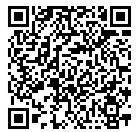 